04. května – 07. květnaMilí žáci, práce je nadále pro všechny povinná, až budete mít vypracováno, prosím o zaslání na email denisa.machova@gmail.com pro kontrolu, že všemu rozumíte, nejpozději do pátku 8. května. Stačí vyfotit nebo naskenovat. V případě dotazů mi také můžete napsat na email.V tomto týdnu pokračujeme v on-line výuce v aplikaci Zoom, která se nám osvědčila. 
Odkaz je pro všechny stejný, časy jsou uvedeny v rozvrhu, také jsem je zapsala ke každé skupině.POZOR: V pondělí 4. 5. on-line výuka odpadá, se skupinami AJ1 6.B a AJ1 8.AB se tedy uvidím a uslyším až další týden.
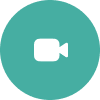 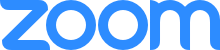 Odkaz: https://us04web.zoom.us/j/8395487094
Byla bych ráda, abychom se opět sešli v co největším počtu.Děkuji za spolupráci.